Monis 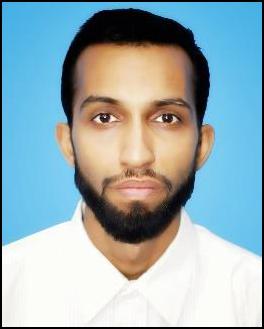 Address : Al Barsha ,DubaiEmail: monis-394661@2freemail.com Visit Visa Valid till: 18-Dec-2019CAREER OBJECTIVE:Looking for challenging role in a reputable organization to utilize my technical,database and management skills for the growth of the organization as well as to enhance my knowledge about new and emerging trends in the IT sectorCAREER PROFILE/SKILLS:CCNA, NetworkingDesktop SupportRouter and switches managementCloud SolutionsCCTV and BiometricIT products procurement and supplyRemote Consulting and resolving IssuesVPN and Firewall administrationPython, Programmable NetworkingEmails ManagementServer Backup and RestoreOffice 365PROFESSIONAL WORK EXPERIENCE:Organization:Tenure:(Leading Innovative Business Development Firm in Pakistan and UAE)April 2018 – July 2019Designation:IT Support AnalystResponsibilities:Participated in Building, deploying, 1st and 2nd line supporting PCs on Windows 7Support and maintain Microsoft Dynamics 365 to ensure smooth operations workflowProvide second line technical support via phone email and remote accessMaintains the Computer Network and ServersLearn to plan future improvements and suggesting IT solutions to business Problems.Administration of Active Directory, Creating new users profile and setup login detail.Proactive when dealing with user issues and take ownership of problems.Assist with the maintenance of firewalls and other networking equipment’sResponding to call-outs in a timely fashionAchievement:Contributed toward network installation encompassing 150 workstations, 50 printers, and 4 communication rooms with supporting infrastructure. Move was accomplished within 3 weeks.Helped retain customers and increase sales by reconfiguring buggy e-commerce platform, in collaboration with web marketing team.Led and supervise the IT Support(5 staff) Team responsible for whole campusOrganization:	(International Airline like Emirates)Tenure:	June 2017 –July 2017Designation:	Trainee IT SupportResponsibilities:Provide Technical Support across the companyReplacing and repairing equipment as necessarySetting up accounts for new usersFloor Walking to support users up to 2nd lineReset user profile password and unlocking profileTesting new TechnologyACADEMIC EDUCATION:CERTIFICATION/ ADDITIONAL SKILLS:Cisco Certified Network Associate/ CCNA o MCSAo Office 365 o ITILo	MS Office	(All versions, esp. MS Word, MS Power Point and MS Excel)o	MS Excel	(MS Formulae, Reports Automation, Presentations w.r.t. Analysis)o	Power Bi	(Business Analytics Service by Microsoft, provide Interactive visualization and reports)TRAININGS & WORKSHOPS:Office 365– Subscription Service Offered by Microsoft	Year - 2018Successfully meeting the requirements of Service Excellence Training by Microsoft on Office 365Excel GURU Training	Year - 2018Intermediate and advance levels of MS excelPERSONAL INFORMATION:Date of Birth	:	09-02-2019REFERENCE:Reference will be furnished on demand.DEGREE/CERTIFICATIONEXAMINING BODY:EXAMINING BODY:YEARBachelors ofBachelors ofSir Syed University of engineering and TechnologySir Syed University of engineering and Technology2019Telecommunication EngineeringTelecommunication EngineeringPre-EngineeringPre-EngineeringBoard of Intermediate Education, KarachiBoard of Intermediate Education, Karachi2014